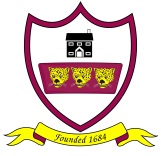 Brabin’s Endowed School  Promoting British ValuesThere has been great emphasis on the important role that British Values can play in education:“to create and enforce a clear and rigorous expectation on all schools to promote the fundamental British values of democracy, the rule of law, individual liberty and mutual respect and tolerance of those with different faiths and beliefs.” DfEThe broad and balanced skills based curriculum offered at Brabin’s Endowed School, together with our Christian values, Brabin’s Entitlement Curriculum and SMSC provision equips our pupils to play a significant role in a diverse and rapidly changing world.                                                                                                                                                                        We believe that the acceptance of British Values is integral to life at Brabin’s Endowed School. Such values provide the basis with regard to the standard of behaviour expected by all. They also assist our community to make the best choice in any given situation.At Brabin’s Endowed School, we will actively challenge pupils, staff or parents expressing opinions contrary to fundamental British Values, including ‘extremist’ views.Some examples of how we promote British Values at Brabin’s Endowed School: ValueHow We Promote ItDemocracyLinks to school values:Respect Tolerance   CompassionUN CRC Article 12:  Children have the right to say what they think should happen, when adults are making decisions that affect them, and to have their opinions taken into account.	We have an active School Council, Fairtrade Steering Group, Tech Team and Eco Committee.  These are used as an opportunity to promote and teach about democracy and the electoral process.                  We encourage volunteerism in and out of school.  This includes thingslike the School Council, sports leaders, ICT support, reading partners, and also raising money for local and national charities.Pupils help to influence teaching and learning through Pupil Voice discussions.     The beginnings of democracy are taught through historical research ofthe Ancient Greece civilisation.	Democracy is also promoted through additional PSHE lessons and assemblies  i.e. debating current issues such as Brexit, UKS2 visit to ParliamentThe rule of lawLinks to school values:RespectResponsibilityJusticeHonestyUN CRC Article 19:  Governments should ensure that children are properly cared for, and protect them from violence, abuse and neglect by their parents, or anyone else who looks after them.	We have high expectations about pupil conduct and this is reflected in our Behaviour Policy.  There are rewards for exhibiting good and caring behaviour and consistent demonstration of our values is recognised through such things as ‘Star of the Week’ and the ‘Merit Award’.At the start of each academic year, each class develops their own class charter which they believe will make their class a happy and purposeful one.Visits from the Fire Brigade, NSPCC and Y6 ‘Safety Town’ days.	Through our school assemblies, circle time and PSHE children are taught how to earn trust and respect and are supported to develop astrong sense of morality; knowing right from wrong and doing the rightthing even when it’s difficult.	The local police officer / PCSO visit the school to talk to the children and explain about their role in society.	Children are taught about the United Nations Convention on the Rights of the Child and learn to respect their rights and the rights of others.Individual libertyLinks to school values:RespectCourageUN CRC Article 31:  All children have a right to relax and play, and to join in a wide range of activities.UN CRC Article 15:  Children have the right to meet together and to join groups and organisations, as long as this does not stop other people from enjoying their rights.	Children are taught about the United Nations Convention on the Rights of the Child and learn to respect their rights and the rights of others.     Through our school values and the PSHE programme, children aretaught about personal responsibility, choices, ambition and aspiration. They are encouraged to take opportunities to follow their interests in art, music, sport etc.     SEAL has specific units relating to individual liberty including ‘Good ToBe Me!’    Children are taught how to keep themselves safe, including on-line.This is done through computing lessons, assemblies and outside organisations such as the NSPCC, as well as through the PSHE curriculum and Online Safety lessons/UK Safer Internet themed days and weeks.Mutual respectLinks to school values:RespectFriendshipCo-operationForgivenessUN CRC Article 2:  The Convention applies to everyone whatever their race, religion, abilities, whatever they think or say and whatever type of family they come from.UN CRC Article 30:  Children have a right to learn and use the language and customs of their families, whether these are shared by the majority of people in the country or not.	We have high expectations about pupil conduct and this is reflected in our Behaviour Policy.     Children are taught about the United Nations Convention on the Rightsof the Child and learn to respect their rights and the rights of others.	Through our school’s values, SEAL scheme, PSHE and circle time children are taught to respect each other, to be cooperative and collaborative, be supportive and to look for similarities while beingunderstanding of differences.     The SEAL theme of ‘Getting on and Falling Out’ explores these issueswell.	Mutual respect is also promoted through additional PSHE lessons and assemblies. A range of specific assemblies were delivered focusing onhelping other pupils to understand specific special needs.Tolerance of differentfaiths and beliefsLinks to school values: Respect Tolerance/UnderstandingUN CRC Article 14:  Children have the right to think and believe what they want, and to practise their religion, as long as they are not stopping other people from enjoying their rights. Parents should guide their children on these matters.	We have high expectations about pupil conduct and this is reflected in our Policy.     Tolerance of different faiths and beliefs is promoted through theSyllabus for Religious Education. Children learn about different religions, their beliefs, places of worship and festivals. The children’s work on this subject or whole school learning in assemblies is often displayed in the classrooms or around the school.	This is supplemented by assemblies (Key Stage and whole school), which also mark and celebrate significant religious festivals such as Ramadan and Diwali.	Visits are made by local religious leaders and children have the opportunity to visit different places of worship.     Children are taught about the United Nations Convention on the Rightsof the Child and learn to respect their rights and the rights of others.